           На основании Конституции Российской Федерации, Федерального закона от 06.10.2003  № 131-ФЗ «Об общих принципах организации местного самоуправления в Российской Федерации», Закона Оренбургской области от 21.02.1996 «Об организации местного самоуправления в Оренбургской области» и руководствуясь статьей 27  Устава муниципального образования Сорочинский городской округ Оренбургской области, принятого решением Сорочинского городского Совета депутатов от  30.03.2015 № 383, Положения о публичных слушаниях, утвержденные решением от 09.12.2005 № 3, Сорочинский городской Совет РЕШИЛ:Назначить на 10 декабря 2015 года в 15 часов 00 минут в малом зале заседаний администрации города Сорочинска кабинет № 33 публичные слушания по проекту решения Сорочинского городского Совета «О внесении  изменений и дополнений  в Решение от 28.04.2012 № 123 «О принятии и утверждении правил благоустройства территории города  Сорочинска Оренбургской области»» (прилагается).Опубликовать проект решения «О внесении  изменений и дополнений  в «Решение от 28.04.2012 № 123 «О принятии и утверждении правил благоустройства территории города Сорочинска Оренбургской области» в газете «Сорочинский Вестник» согласно приложению.Предложить жителям города, предприятиям, учреждениям, организациям, общественным объединениям, расположенным на территории Сорочинского городского округа, принять участие в данных публичных слушаниях в установленном порядке.Установить, что предложения по проекту решения Сорочинского городского Совета решения «О внесении  изменений и дополнений  в Решение от 28.04.2012 № 123 «О принятии и утверждении правил благоустройства территории города Сорочинска Оренбургской области» направляются в письменном виде в Сорочинский городской Совет (ул. Советская, 1, каб. 30) до 05 декабря 2015 г.Поручить председателю Совета депутатов отработать поступившие в ходе публичных слушаний предложения и замечания с учетом требований действующего законодательства и учесть их при доработке проекта решения Сорочинского городского Совета решения «О внесении  изменений и дополнений  в «Решение от 28.04.2012 № 123 «О принятии и утверждении правил благоустройства территории города  Сорочинска Оренбургской области».Установить, что настоящее решение вступает в силу с момента официального опубликования в газете «Сорочинский вестник».Контроль за исполнением настоящего решения Совета депутатов возложить на постоянную депутатскую комиссию по правовым вопросам и территориальному общественному управлению.Председатель Сорочинского городского Совета                                                      В.М. Лардугин  Глава муниципального образованияСорочинский городской округ                                                          Т.П. МелентьеваНа основании Конституции Российской Федерации, Федерального закона от 06.10.2003  № 131-ФЗ «Об общих принципах организации местного самоуправления в Российской Федерации», Закона Оренбургской области от 21.02.1996 «Об организации местного самоуправления в Оренбургской области» и руководствуясь статьей 27 Устава муниципального образования Сорочинский городской округ Оренбургской области, принятого решением Сорочинского городского Совета депутатов от  30.03.2015 № 383, Сорочинский городской Совет РЕШИЛ: 1. Внести в Правила благоустройства территории города Сорочинска Оренбургской области, утвержденные Решением Сорочинского городского Совета от 28.04.2012 №123 следующие изменения и дополнения:1.1. По всему тексту Правил благоустройства территории города Сорочинска Оренбургской области, включая все приложения, слова «администрация города Сорочинска, город Сорочинск» в соответствующем числе и падеже заменить словами «администрация Сорочинского городского округа, Сорочинский городской округ» в соответствующем числе и падеже.1.2. Изложить пункт 8.2.7 раздела 8.2 в следующей редакции:«8.2.7. Физические и юридические лица, независимо от их организационно-правовых форм, обязаны обеспечивать своевременный и качественный вывоз отходов, в том числе крупногабаритного и строительного мусора самостоятельно, либо по договору со специализированной организацией с территорий находящихся в их собственности или владении.Запрещается сбрасывать в контейнеры для твердых бытовых отходов трупы животных, птиц, другие биологические отходы, крупногабаритные бытовые отходы (мебель, бытовая техника, иные крупногабаритные предметы домашнего обихода)и строительный мусор».1.3. Изложить пункт 8.4.4 раздела 8.4 в следующей редакции:«8.4.4. В зимнее время собственниками (арендаторами, правообладателями) организуется своевременная очистка кровель, карнизов, козырьков, водостоков принадлежащих им на праве собственности и (или) ином вещном праве зданий, строений, сооружений, расположенных в жилых зонах индивидуальной жилой застройки, от снега и ледяных образований.Очистка от наледеобразований кровель зданий на сторонах, выходящих на пешеходные зоны, производится немедленно по мере их образования с предварительной установкой ограждения опасных участков.Крыши с наружным водоотводом периодически очищаются от снега, не допуская его накопления более 30 см.Очистка крыш зданий от снега и наледи со сбросом на тротуары допускается только в светлое время суток с поверхности ската кровли, обращенного в сторону улицы. Сброс снега с остальных скатов кровли, а также плоских кровель производится на внутренние придомовые территории. Перед сбросом снега проводятся охранные мероприятия, обеспечивающие безопасность движения граждан. Сброшенный с кровель зданий снег и ледяные сосульки размещаются вдоль лотка проезжей части для последующего вывоза (по договору) организацией, убирающей проезжую часть улицы.Запрещается сбрасывать снег, лед и мусор в воронки водосточных труб. При сбрасывании снега с крыш принимаются меры, обеспечивающие полную сохранность деревьев, кустарников, воздушных линий уличного электроосвещения, растяжек, рекламных конструкций, светофорных объектов, дорожных знаков, линий связи, таксофонов и др.».1.4. Изложить пункт 8.5.3.1 раздела 8.5 в следующей редакции:«8.5.3.1 Физические или юридические лица обязаны при содержании малых архитектурных форм и объектов благоустройства (оград, заборов, газонных ограждений и т.п.) регулярно по мере необходимости, производить работы по их окраске, побелке, помывке, очистке от размещенных афиш, объявлений, вывесок, указателей, агитационных материалов, надписей,  а равно содержать их в исправном состоянии».1.5. Изложить абзац 6 подпункта 8.5.4.4 пункта 8.5.4 раздела 8.5. в следующей редакции:«8.5.4.4. Запрещается на землях общего пользования  самовольное возведение хозяйственных и вспомогательных построек (дровяных сараев, будок, гаражей, голубятен, теплиц и т.п.)».1.6.  Дополнить подпункт 8.5.4.4 пункта 5.4 статьи 5 абзацем 13 следующего содержания:Запрещается складирование на срок более 15 календарных дней на землях общего пользования строительных материалов (плиты перекрытия, песок, дресва, щебень, поддоны, кирпич и др.), угля, дров, с момента письменного уведомления административной комиссией администрации Сорочинского городского округа».1.7. Дополнить настоящие Правила разделом 10. «Полисадники» с пунктом 1.10 и п.п. 1.1.10 – 1.1.15 и изложить их в следующей редакции:«1.10 Физические или юридические лица обязаны размещать и устраивать палисадники в жилых зонах индивидуальной жилой застройки, в соответствии с п.п. 1.1.10 – 1.1.15 настоящего раздела.1.1.10 Палисадник может размещаться в сторону улицы между жилым домом и «красной» линией, при возможности его устройства. Ширина палисадника в существующей застройке определяется с учетом категории улицы и не может превышать 3 м.1.1.11 Ограждение палисадника высотой до 1 м должно быть легким, прозрачным (ограда с применением декоративной решетки, художественного литья из высокопрочного чугуна, элементов ажурных оград из железобетонных конструкций, стальные сетки, штакетника). Рекомендуется устройство палисадников, где ограждением служит живая изгородь высотой до 1 метра, представляющая собой рядовую посадку (1 - 3 ряда) декоративных пород кустарников и деревьев, хорошо поддающихся формовке (стрижке).1.1.12 Запрещается устройство палисадника:- в реконструируемых районах города на улицах с большой транспортной нагрузкой, где требуется максимальное расширение проезжей части, следствием чего является приближение пешеходных тротуаров к красной линии;- на улицах, имеющих ширину в пределах "красных" линий 15 м и менее;- на улицах со сложившимся благоустройством без традиционных палисадников.1.1.13. Обладатель палисадника обязан:- использовать палисадник только для целей озеленения и улучшения эстетического восприятия;- содержать палисадник в надлежащем состоянии;- своевременно производить ремонт ограждения, садового инвентаря и оборудования;- осуществлять другие мероприятия, предусмотренные настоящими правилами.1.1.14. Запрещается:- захламлять, складировать дрова, пило- и стройматериалы, валить мусор, размещать транспортные средства, иную технику и оборудование на занятой палисадником территории;- устройство ограждения палисадника, препятствующего проезду пожарных машин и другой спецтехники;- содержать на территории палисадника домашний скот и птицу;- посадку овощей, с/х культур;- ухудшать условия эксплуатации жилищного фонда, городских кабельных сетей, подземных сооружений, безопасности движения транспорта и пешеходов, мешать работе наружного освещения.1.1.15.  По первому требованию администрации Сорочинского городского округа, владельцев инженерных сетей обладатель палисадника должен предоставить к ним беспрепятственный доступ и в случае необходимости демонтировать ограждение, произвести вырубку зеленых насаждений и выполнить другие законные требования в назначенные сроки».2.    Настоящее решение подлежит официальному опубликованию в газете «Сорочинский вестник».            3.  Контроль за исполнением настоящего решения Совета депутатов возложить на постоянную депутатскую комиссию по градостроительству, землеустройству, жилищно- коммунальному хозяйству, транспорту и связи, охраны окружающей среды.Председатель Сорочинского городского Совета                                                                          В.М. Лардугин Глава муниципального образованияСорочинский городской округ                                                                            Т.П. Мелентьева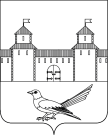 СОРОЧИНСКИЙ  ГОРОДСКОЙ  СОВЕТМУНИЦИПАЛЬНОГО ОБРАЗОВАНИЯГОРОД СОРОЧИНСКОРЕНБУРГСКОЙ ОБЛАСТИ(V СЕССИЯ ПЯТОГО СОЗЫВА)РЕШЕНИЕот «09» ноября 2015 года №  33                         О назначении публичных слушаний по проекту решения Сорочинского городского Совета «О внесении  изменений и дополнений  в Решение от 28.04.2012 № 123 «О принятии утверждении правил благоустройства территории города  Сорочинска Оренбургской области»СОРОЧИНСКИЙ  ГОРОДСКОЙ  СОВЕТМУНИЦИПАЛЬНОГО ОБРАЗОВАНИЯГОРОД СОРОЧИНСКОРЕНБУРГСКОЙ ОБЛАСТИ(___СЕССИЯ ПЯТОГО СОЗЫВА)ПРОЕКТ РЕШЕНИЯот «___» __________ 2015 года №  ____                                                   Приложение                           к решению                   Сорочинского городского                            Совета от 09 ноября 2015 года                                       № 33О внесении  изменений и дополнений  в «Решение от 28.04.2012 № 123 «О принятии и утверждении правил благоустройства территории города  Сорочинска Оренбургской области